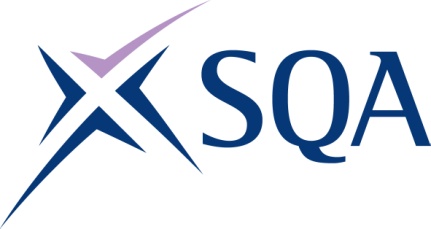 GR2E 45 Diploma in Port Operations at SCQF level 5 — Structure To attain the qualification candidates must complete 11 units in total. This comprises:2 mandatory units9 optional unitsMandatory Units — Candidates must complete 2 units from this groupMandatory Units — Candidates must complete 2 units from this groupMandatory Units — Candidates must complete 2 units from this groupMandatory Units — Candidates must complete 2 units from this groupMandatory Units — Candidates must complete 2 units from this groupSQA codeTitleSCQF levelSCQF creditsJ3Y4 44Work Safely44J40G 45Develop Productive Working Relationships with Colleagues53Optional Units Group A: Candidates must complete no more than 2 units from 
Group AOptional Units Group A: Candidates must complete no more than 2 units from 
Group AOptional Units Group A: Candidates must complete no more than 2 units from 
Group AOptional Units Group A: Candidates must complete no more than 2 units from 
Group ASQA codeTitleSCQF levelSCQF creditsJ40H 45Work Safely With Dangerous Cargo54J40J 45Work Safely Near Water54J40L 45Work Safely When Alone53J3YW 44Work Safely at Heights44J40M 45Work Safely in Confined Spaces54J3YX 44Maintain Security in Ports43Optional Units Group B: Candidates can complete up to 4 optional units from Group B if none taken from Group AOptional Units Group B: Candidates can complete up to 4 optional units from Group B if none taken from Group AOptional Units Group B: Candidates can complete up to 4 optional units from Group B if none taken from Group AOptional Units Group B: Candidates can complete up to 4 optional units from Group B if none taken from Group AJ41L 46Undertake Port Health, Safety and Security Inspections65J40N 45Respond to Emergency Situations54J40P 45Respond to a Pollution Incident55J40R 45Administer Emergency First Aid in Ports54J40S 45Respond to Emergency Situations Aboard Vessels54J3YY 44Maintain Environmental Good Practice Within Ports43J41M 46Manage Own Resources64J40T 45Give Customers a Positive Impression of Yourself And Your Organisation53Optional Units Group C: Candidates must complete 5 optional units from Group COptional Units Group C: Candidates must complete 5 optional units from Group COptional Units Group C: Candidates must complete 5 optional units from Group COptional Units Group C: Candidates must complete 5 optional units from Group CJ40V 45Check, Mark and Record Cargo54J400 44Secure Cargo43J401 44Transfer Loads Through Slinging and Signalling44J40W 45Load and Unload Cargo Transport Units54J40X 45Receive, Store and Dispatch Cargo54J40Y 45Handle Loads Manually53J410 45Support Cargo Handling Operations Associated with Ro/Ro Vessels54J402 44Operate Equipment for Moving Bulk Liquids43J411 45Move Loads Using Mobile Lifting Equipment 57J412 45Move Containers Using Shore-based Lifting Equipment57J413 45Lift and Position Loads by Crane57J415 45Transfer Loads Using Ship's Gear54J416 45Handle Dry Bulk Cargo using Automated Equipment55J417 45Trim and Clean out Dry Bulk Cargo55J41N 46Plan and Implement a Lifting Plan68J418 45Drive Shore-based Tractor Units55J41P 45Drive Tractor Vehicles Within Ro/Ro Vessels56J419 45Drive Light Vehicles On and Off Ro/Ro Vessels56J41R 46Handle Port Craft68J41S 46Navigate Port Craft67J41T 46Handle Unpowered Craft68J403 44Berth Vessels43J404 44Position Access Equipment on Vessels43J405 44Fuel Vessels45J406 44Operate Radio Equipment44J407 44Use IT Systems43J408 44Position Moorings and Lay Buoys44J409 44Maintain Clear Channels and Water Areas45J40A 44Establish Water Depths45J40B 44Operate Lock Systems44J40C 44Operate Bridges43J41A 45Control Vehicle Movements53J40D 44Resolve Customer Service Problems43J41B 45Transfer Passengers to/from Small Vessels53J40E 44Process Travel Documents43J40F 44Process Baggage43J41C 45Plan and Coordinate the Routine Maintenance of Port Plant and Equipment54J41D 45Undertake Basic Maintenance and Servicing of Vehicles54J41E 45Maintain Marine Equipment54J41F 45Undertake Minor Repairs to Port Infrastructure54J41V 46Provide Leadership for your Team66J41G 46Allocate and Check Work in your Team66J41H 45Liaise and Develop Professional Working Relationships with Third Parties53